от 27 декабря    2017 года             № 133Совет депутатов МО Красноозерное сельское поселение МО Приозерский муниципальный район Ленинградской области Решил:Внести в решение Совета депутатов № 89 от 13.12.2016 «О бюджете МО Красноозерное сельское поселение МО Приозерский муниципальный район Ленинградской области на 2017 год» следующие изменения и дополнения:Статья 1.В п.1 число «28027,4» по доходам заменить числом «32730,5», число «31556,0» расходы бюджета заменить числом «35757,5», число «3528,6» дефицит бюджета заменить числом «3027,0»Утвердить источники внутреннего финансирования дефицита бюджета муниципального образования Красноозерное сельское поселение муниципального образования Приозерский муниципальный район Ленинградской области на 2017 год согласно приложению №1 в новой редакции.Статья 2.В п.1 Утвердить в пределах общего объема доходов бюджета муниципального образования Красноозерное сельское поселение муниципального образования Приозерский муниципальный район Ленинградской области поступление доходов на 2017 год с внесенными изменениями согласно Приложению № 2 в новой редакции.В пункт 2 число «11443,0» заменить числом «19069,4»Статья 3.1.	В п.1 Утвердить перечень и коды главных администраторов доходов бюджета муниципального образования Красноозерное сельское поселение муниципального образования Приозерский муниципальный район Ленинградской области согласно приложению № 3 в новой редакцииСтатья 5.         1.  В п. 1 Утвердить в пределах общего объема расходов, установленного статьей 1 настоящего решения:распределение бюджетных ассигнований по целевым статьям (муниципальным программам и непрограммным направлениям деятельности), группам и подгруппам видов расходов, разделам и подразделам, и видам классификации расходов бюджетов   на 2017 год – согласно приложению № 6 в новой редакции.распределение бюджетных ассигнований по разделам, подразделам, целевым статьям (муниципальным программам и непрограммным направлениям деятельности), группам и подгруппам видов расходов, разделам и подразделам, и видам классификации расходов бюджетов на 2017 год – согласно приложению №7 в новой редакции.ведомственную структуру расходов бюджета муниципального образования        Красноозерное сельское поселение муниципального образования Приозерский                                                                                             муниципальный район Ленинградской области на 2017 год – согласно приложению      № 8 в новой редакции.   2.      В п. 3 число «3594,6» заменить числом «2917,1».  Статья 6.      В п.1 число «4729,8» заменить числом «4407,5».Настоящее решение подлежит официальному опубликованию в сетевом издании Леноблинформ http://www.lenoblinform.ru/ и размещению на официальном сайте муниципального образования Красноозерное сельское поселение муниципального образования Приозерский муниципальный район Ленинградской области http://krasnoozernoe.ru.            Настоящее решение вступает в силу после официального опубликования в средствах массовой информации.Глава муниципального образования                                       М.И. КаппушевИсп.Смирнова Н.Г. (813)7967525Разослано: КФ-1,КСО-1; Прокуратура -1; Красная звезда-1;  Дело-2.Источники внутреннего финансирования дефицита бюджетамуниципального образования Красноозерное сельское поселение муниципального образования Приозерский муниципальный район Ленинградской области   2017 год        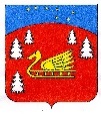 Совет депутатов муниципального образования Красноозерное сельское поселение муниципального образования Приозерский муниципальный район Ленинградской области.Р Е Ш Е Н И Е                   О внесении изменений и дополнений в решение Совета депутатов от 13.12.2016 года № 89 «О бюджете муниципального образования Красноозерное сельское поселение муниципального образования Приозерский муниципальный район Ленинградской области на 2017 год»Утверждено:                          решением Совета Депутатов муниципального образования Красноозерное сельское поселение Приозерского муниципального района Ленинградской области                   от 27 декабря 2017 года  № 133                      Приложение №1КодНаименованиеСумма        (тысяч рублей)123000 01 05 00 00 10 0000 000Источники финансирования дефицита бюджета3027,0029 01 05 00 00 10 0000 000Изменение остатков средств на счетах по учету средств бюджета3027,0029 01 05 02 01 10 0000 000Увеличение прочих остатков денежных средств бюджетов поселений0,0000 01 06 00 00 00 0000 000Иные источники внутреннего финансирования дефицитов бюджетов0,0029 01 06 05 01 10 0000 000Возврат бюджетных кредитов, предоставленных юридическим лицам из бюджетов поселений в валюте Российской Федерации0,0Всего источников внутреннего финансирования3027,0Утверждено:                          решением Совета Депутатов муниципального образования Красноозерное сельское поселение Приозерского муниципального района Ленинградской области                    от 27 декабря  2017 года  №133                            Приложение № 2Прогнозируемые поступления доходов в бюджетмуниципального образования Красноозерное сельское поселениеПриозерского муниципального районаЛенинградской области на 2017 годПрогнозируемые поступления доходов в бюджетмуниципального образования Красноозерное сельское поселениеПриозерского муниципального районаЛенинградской области на 2017 годПрогнозируемые поступления доходов в бюджетмуниципального образования Красноозерное сельское поселениеПриозерского муниципального районаЛенинградской области на 2017 годПрогнозируемые поступления доходов в бюджетмуниципального образования Красноозерное сельское поселениеПриозерского муниципального районаЛенинградской области на 2017 годПрогнозируемые поступления доходов в бюджетмуниципального образования Красноозерное сельское поселениеПриозерского муниципального районаЛенинградской области на 2017 годПрогнозируемые поступления доходов в бюджетмуниципального образования Красноозерное сельское поселениеПриозерского муниципального районаЛенинградской области на 2017 годПрогнозируемые поступления доходов в бюджетмуниципального образования Красноозерное сельское поселениеПриозерского муниципального районаЛенинградской области на 2017 годПрогнозируемые поступления доходов в бюджетмуниципального образования Красноозерное сельское поселениеПриозерского муниципального районаЛенинградской области на 2017 годПрогнозируемые поступления доходов в бюджетмуниципального образования Красноозерное сельское поселениеПриозерского муниципального районаЛенинградской области на 2017 годАдминистратордоходаКод                                        бюджетной классификации Российской ФедерацииНаименование доходаСумма1 00 00000 00 0000 000ДОХОДЫ13 661,1 1821 01 00000 00 0000 000НАЛОГ НА ПРИБЫЛЬ, ДОХОДЫ2 312,0 1821 01 02000 01 0000 110Налог на доходы физических лиц2312,01001 03 00000 01 0000 000НАЛОГИ НА ТОВАРЫ (РАБОТЫ, УСЛУГИ), РЕАЛИЗУЕМЫЕ НА ТЕРРИТОРИИ РОССИЙСКОЙ ФЕДЕРАЦИИ1 009,51001 03 02000 01 0000 110Акцизы по подакцизным товарам (продукции), производимым на территории Российской Федерации1 009,51821 06 01000 10 0000 000НАЛОГИ НА ИМУЩЕСТВО8 570,91821 06 01000 10 0000 110Налог на имущество физических лиц625,01821 06 06000 10 0000 110Земельный налог7 945,90291 08 00000 00 0000 000ГОСУДАРСТВЕННАЯ ПОШЛИНА, СБОРЫ3,9 0291 08 04020 10 0000 110Государственная пошлина за совершение нотариальных действий должностными лицами органов местного самоуправления, уполномоченными в соответствии с законодательными актами Российской Федерации на совершение нотариальных действий3,9 0291 11 00000 00 0000 000ДОХОДЫ ОТ ИСПОЛЬЗОВАНИЯ ИМУЩЕСТВА, НАХОДЯЩЕГОСЯ В ГОСУДАРСТВЕННОЙ И МУНИЦИПАЛЬНОЙ СОБСТВЕННОСТИ357,5 0291 11 05075 10 0000 120Доходы от сдачи в аренду имущества, составляющего казну сельских поселений (за исключением земельных участков)256,40291 11 09045 10 0000 120Прочие поступления от использования имущества, находящегося в собственности сельских поселений (за исключением имущества муниципальных бюджетных и автономных учреждений, а также имущества муниципальных унитарных предприятий, в том числе казенных)101,10291 13 00000 00 0000 000ДОХОДЫ ОТ ОКАЗАНИЯ ПЛАТНЫХ УСЛУГ (РАБОТ) И КОМПЕНСАЦИИ ЗАТРАТ ГОСУДАРСТВА14,90291 13 02995 10 0000 130Прочие доходы от компенсации затрат бюджетов сельских поселений14,91411 16 0000 00 0000 000ШТРАФЫ, САНКЦИИ, ВОЗМЕЩЕНИЕ УЩЕРБА26,01411 16 90050 10 0000 140Прочие поступления от денежных взысканий (штрафов) и иных сумм в возмещение ущерба26,00291 17 05000 00 0000 180Прочие неналоговые доходы бюджетов сельский поселений 1 366,4  0291 17 05050 10 0000 180Прочие неналоговые доходы бюджетов сельский поселений 1 366,4   0292 00 00000 00 0000 000БЕЗВОЗМЕЗДНЫЕ ПОСТУПЛЕНИЯ19 069,4 0292 02 15001 10 0000 151Дотации бюджетам сельских поселений на выравнивание бюджетной обеспеченности1 135,70292 02 20077 10 0000 151Субсидии бюджетам сельских поселений на софинансирование капитальных вложений в объекты муниципальной собственности6151,40292 02 20216 10 0000 151Субсидии бюджетам сельских поселений на осуществление дорожной деятельности в отношении автомобильных дорог общего пользования, а также капитального ремонта и ремонта дворовых территорий многоквартирных домов, проездов к дворовым территориям многоквартирных домов населенных пунктов455,40292 02 29999 10 0000 151Прочие субсидии бюджетам сельских поселений9 725,5  0292 02 30024 10 0000 151Субвенции бюджетам поселений на выполнение передаваемых полномочий субъектов РФ1,0  0292 02 35118 10 0000 151Субвенции бюджетам поселений на осуществление полномочий по первичному воинскому учету на территории, где отсутствуют военные комиссариаты125,4  0292 02 49999 10 0000 151Прочие межбюджетные трансферты, передаваемые бюджетам сельских поселений1450,0ВСЕГО ДОХОДОВ32 730,5                                                                                                                          УтвержденоРешением Совета депутатовМуниципального образования Красноозерное сельское поселениеМуниципального образования Приозерский муниципальный район Ленинградской области     от    27 декабря 2017года   №133  Приложение № 3 Перечень и коды главных администраторовПеречень и коды главных администраторовПеречень и коды главных администраторовдоходов   бюджета муниципальногодоходов   бюджета муниципальногодоходов   бюджета муниципальногоКрасноозерное сельское поселениеКрасноозерное сельское поселениеКрасноозерное сельское поселениемуниципального образования Приозерский муниципальный район Ленинградской областимуниципального образования Приозерский муниципальный район Ленинградской областимуниципального образования Приозерский муниципальный район Ленинградской областина 2017 годна 2017 годна 2017 годКод администратораКод доходаНаименование доходного источника123029Администрация муниципального образования Красноозерное сельское поселение   Приозерского           муниципального района Ленинградской области (ИНН 4712039421/471201001)02910804020011000110Государственная пошлина за совершение нотариальных действий должностными лицами местного самоуправления, уполномоченными в соответствии с законодательными актами Российской Федерации на совершение нотариальных действий02911103050100000120Проценты, полученные от предоставления бюджетных кредитов внутри страны за счет средств бюджетов поселений02911105025100000120Доходы, получаемые в виде арендной платы, а также средства от продажи права на заключение договоров аренды за земли, находящиеся в собственности поселений (за исключением земельных участков муниципальных бюджетных и автономных учреждений02911105035100000120Доходы от сдачи в аренду имущества, находящегося в оперативном управлении органов управления поселений и созданных ими учреждений (за исключением имущества муниципальных бюджетных и автономных учреждений)02911105075100000120Доходы от сдачи в аренду имущества, составляющего казну сельских поселений (за исключением земельных участков)02911109045100000120Прочие поступления от использования имущества, находящегося в собственности поселений (за исключением имущества муниципальных бюджетных и автономных учреждений, а также имущества муниципальных унитарных предприятий, в том числе казенных)02911301995100000130Прочие доходы от оказания платных услуг (работ) получателями средств бюджетов поселений02911302995100000130Прочие доходы от компенсации затрат бюджетов поселений02911401050100000410Доходы бюджетов поселений от продажи квартир02911402052100000410Доходы от реализации имущества, находящегося в оперативном управлении учреждений, находящихся в ведении органов управления поселений (за исключением имущества муниципальных бюджетных и автономных учреждений), в части реализации основных средств по указанному имуществу02911402052100000440Доходы от реализации имущества, находящегося в оперативном управлении учреждений, находящихся в ведении органов управления поселений (за исключением имущества муниципальных бюджетных и автономных учреждений), в части реализации материальных запасов по указанному имуществу02911402053100000410Доходы от реализации иного имущества, находящегося в собственности поселений (за исключением имущества муниципальных бюджетных и автономных учреждений, а также имущества муниципальных унитарных предприятий, в том числе казенных), в части реализации основных средств по указанному имуществу02911402053100000440Доходы от реализации иного имущества, находящегося в собственности поселений (за исключением имущества муниципальных бюджетных и автономных учреждений, а также имущества муниципальных унитарных предприятий, в том числе казенных), в части реализации материальных запасов по указанному имуществу02911406025100000430Доходы от продажи земельных участков, находящихся в собственности поселений (за исключением земельных участков муниципальных бюджетных и автономных учреждений)02911623051100000140Доходы от возмещения ущерба при возникновении страховых случаев по обязательному страхованию гражданской ответственности, когда выгодоприобретателями выступают получатели средств бюджетов поселений02911623052100000140Доходы от возмещения ущерба при возникновении иных страховых случаев, когда выгодоприобретателями выступают получатели средств бюджетов поселений02911632000100000140Денежные взыскания, налагаемые в возмещение ущерба, причиненного в результате незаконного или нецелевого использования бюджетных средств (в части бюджетов сельских поселений)02911633050100000140Денежные взыскания (штрафы) за нарушение законодательства Российской Федерации о размещении заказов на поставки товаров, выполнение работ, оказание услуг для нужд поселений02911646000100000140Поступления сумм в возмещение ущерба в связи с нарушением исполнителем (подрядчиком) условий государственных контрактов или иных договоров, финансируемых за счет средств муниципальных дорожных фондов сельских поселений, либо в связи с уклонением от заключения таких контрактов или иных договоров02911690050100000140Прочие поступления от денежных взысканий (штрафов) и иных сумм в возмещение ущерба, зачисляемые в бюджет поселений02911701050100000180Невыясненные поступления, зачисляемые в бюджеты поселений02911705050100000180Прочие неналоговые доходы бюджетов поселений02920215001100000151Дотации бюджетам сельских поселений на выравнивание бюджетной обеспеченности02920215002100000151Дотации бюджетам сельских поселений на поддержку мер по обеспечению сбалансированности бюджетов02920219999100000151Прочие дотации бюджетам сельских поселений02920220041100000151Субсидии бюджетам сельских поселений на строительство, модернизацию, ремонт и содержание автомобильных дорог общего пользования, в том числе дорог в поселениях (за исключением автомобильных дорог федерального значения)02920220051100000151Субсидии бюджетам сельских поселений на реализацию федеральных целевых программ02920220077100000151Субсидии бюджетам сельских поселений на софинансирование капитальных вложений в объекты муниципальной собственности02920220079100000151Субсидии бюджетам сельских поселений на переселение граждан из жилищного фонда, признанного непригодным для проживания, и (или) жилищного фонда с высоким уровнем износа (более 70 процентов)02920220216100000151Субсидии бюджетам сельских поселений на осуществление дорожной деятельности в отношении автомобильных дорог общего пользования, а также капитального ремонта и ремонта дворовых территорий многоквартирных домов, проездов к дворовым территориям многоквартирных домов населенных пунктов02920220298100000151Субсидии бюджетам поселений на обеспечение мероприятий по капитальному ремонту многоквартирных домов и переселению граждан из аварийного жилищного фонда за счет средств, поступивших от государственной корпорации Фонд содействия реформированию жилищно-коммунального хозяйства02920220299100000151Субсидии бюджетам поселений на обеспечение мероприятий по капитальному ремонту многоквартирных домов и переселению граждан из аварийного жилищного фонда за счет средств, поступивших от государственной корпорации Фонд содействия реформированию жилищно-коммунального хозяйства02920220301100000151Субсидии бюджетам поселений на обеспечение мероприятий по капитальному ремонту многоквартирных домов и переселению граждан из аварийного жилищного фонда за счет средств бюджетов02920220302100000151Субсидии бюджетам поселений на обеспечение мероприятий по капитальному ремонту многоквартирных домов и переселению граждан из аварийного жилищного фонда за счет средств бюджетов02920229999100000151Прочие субсидии бюджетам сельских поселений02920230024100000151Субвенции бюджетам сельских поселений на выполнение передаваемых полномочий субъектов Российской Федерации02920235118100000151Субвенции бюджетам сельских поселений на осуществление первичного воинского учета на территориях, где отсутствуют военные комиссариаты02920239999100000151Прочие субвенции бюджетам сельских поселений02920245160100000151Межбюджетные трансферты, передаваемые бюджетам сельских поселений для компенсации дополнительных расходов, возникших в результате решений, принятых органами власти другого уровня02920249999100000151Прочие межбюджетные трансферты, передаваемые бюджетам сельских поселений02920705010100000180Безвозмездные поступления от физических и юридических лиц на финансовое обеспечение дорожной деятельности, в том числе добровольных пожертвований, в отношении автомобильных дорог общего пользования местного значения сельских поселений02920705020100000180Поступления от денежных пожертвований, предоставляемых физическими лицами получателям средств бюджетов сельских поселений02920705030100000180Прочие безвозмездные поступления в бюджеты сельских поселений02921960010100000151Возврат прочих остатков субсидий, субвенций и иных межбюджетных трансфертов, имеющих целевое назначение, прошлых лет из бюджетов сельских поселенийУтвержденоУтвержденоУтвержденоУтвержденорешением Совета депутатоврешением Совета депутатоврешением Совета депутатоврешением Совета депутатовмуниципального образования  Красноозерное сельское поселениемуниципального образования  Красноозерное сельское поселениемуниципального образования  Красноозерное сельское поселениемуниципального образования  Красноозерное сельское поселениемуниципального образования  Приозерский муниципальный район Ленинградской областимуниципального образования  Приозерский муниципальный район Ленинградской областимуниципального образования  Приозерский муниципальный район Ленинградской областимуниципального образования  Приозерский муниципальный район Ленинградской областиот   27 декабря   2017 г. №133 от   27 декабря   2017 г. №133 от   27 декабря   2017 г. №133 от   27 декабря   2017 г. №133 Приложение № 6Приложение № 6Приложение № 6Приложение № 6РАСПРЕДЕЛЕНИЕРАСПРЕДЕЛЕНИЕРАСПРЕДЕЛЕНИЕРАСПРЕДЕЛЕНИЕРАСПРЕДЕЛЕНИЕбюджетных ассигнований по целевым статьям                                                                                                                                              (муниципальным программам муниципального образования Красноозерное сельское поселение       муниципального образования Приозерский муниципальный район Ленинградской области  и непрограммным направлениям деятельности), группам и подгруппам видов расходов, разделам  и подразделам классификации расходов бюджетов на 2017 год бюджетных ассигнований по целевым статьям                                                                                                                                              (муниципальным программам муниципального образования Красноозерное сельское поселение       муниципального образования Приозерский муниципальный район Ленинградской области  и непрограммным направлениям деятельности), группам и подгруппам видов расходов, разделам  и подразделам классификации расходов бюджетов на 2017 год бюджетных ассигнований по целевым статьям                                                                                                                                              (муниципальным программам муниципального образования Красноозерное сельское поселение       муниципального образования Приозерский муниципальный район Ленинградской области  и непрограммным направлениям деятельности), группам и подгруппам видов расходов, разделам  и подразделам классификации расходов бюджетов на 2017 год бюджетных ассигнований по целевым статьям                                                                                                                                              (муниципальным программам муниципального образования Красноозерное сельское поселение       муниципального образования Приозерский муниципальный район Ленинградской области  и непрограммным направлениям деятельности), группам и подгруппам видов расходов, разделам  и подразделам классификации расходов бюджетов на 2017 год бюджетных ассигнований по целевым статьям                                                                                                                                              (муниципальным программам муниципального образования Красноозерное сельское поселение       муниципального образования Приозерский муниципальный район Ленинградской области  и непрограммным направлениям деятельности), группам и подгруппам видов расходов, разделам  и подразделам классификации расходов бюджетов на 2017 год Наименование КЦСРКВРКФСРАссигнования 2017 год (тыс. руб)МУНИЦИПАЛЬНАЯ ПРОГРАММА "РАЗВИТИЕ МУНИЦИПАЛЬНОЙ СЛУЖБЫ В МУНИЦИПАЛЬНОМ ОБРАЗОВАНИИ"200000000021,4Основное мероприятие "Научное и методическое обеспечение деятельности органов местного самоуправления"200010000021,4Мероприятия по поддержке развития муниципальной службы200014219021,4Прочая закупка товаров, работ и услуг для обеспечения государственных (муниципальных) нужд200014219024421,4Функционирование Правительства Российской Федерации, высших исполнительных органов государственной власти субъектов Российской Федерации, местных администраций2000142190244010421,4МУНИЦИПАЛЬНАЯ ПРОГРАММА "РАЗВИТИЕ КУЛЬТУРЫ И ФИЗИЧЕСКОЙ КУЛЬТУРЫ В МУНИЦИПАЛЬНОМ ОБРАЗОВАНИИ"23000000008 282,9Подпрограмма "Организация культурно-досуговой деятельности на территории муниципального образования"23100000007 600,7Основное мероприятие "Развитие культурно-досуговой деятельности"23101000002 8536Обеспечение деятельности муниципальных казенных учреждений23101220602 344,2Фонд оплаты труда учреждений2310122060111727,6Культура23101220601110801727,6Взносы по обязательному социальному страхованию на выплаты по оплате труда работников и иные выплаты работникам учреждений2310122060119223,5Культура23101220601190801223,5Прочая закупка товаров, работ и услуг для обеспечения государственных (муниципальных) нужд23101220602441 393,1Культура231012206024408011 393,1Проведение культурно-досуговых мероприятий2310142800242,1Прочая закупка товаров, работ и услуг для обеспечения государственных (муниципальных) нужд2310142800244242,1Другие вопросы в области культуры, кинематографии23101428002440804242,1Обеспечение выплат стимулирующего характера работникам муниципальных учреждений культуры Ленинградской области2310170360267,3Фонд оплаты труда учреждений2310170360111205,3Культура23101703601110801205,3Взносы по обязательному социальному страхованию на выплаты по оплате труда работников и иные выплаты работникам учреждений231017036011962,0Культура2310170360119080162,0Основное мероприятие "Развитие и модернизация объектов культуры"23102000004 747,1Капитальный ремонт сельских объектов.23102706704 509,8Закупка товаров, работ, услуг в целях капитального ремонта государственного (муниципального) имущества23102706702434 509,8Культура231027067024308014 509,8Капитальный ремонт сельских объектов. Местный бюджет.23102S0670237,3Закупка товаров, работ, услуг в целях капитального ремонта государственного (муниципального) имущества23102S0670243237,3Культура23102S06702430801237,3Подпрограмма "Развитие и модернизация библиотечного дела в муниципальном образовании"2330000000437,3Основное мероприятие "Развитие и модернизация библиотек"2330100000437,3Обеспечение деятельности муниципальных казенных учреждений2330122060354,6Фонд оплаты труда учреждений2330122060111254,9Культура23301220601110801254,9Взносы по обязательному социальному страхованию на выплаты по оплате труда работников и иные выплаты работникам учреждений233012206011989,7Культура2330122060119080189,7Прочая закупка товаров, работ и услуг для обеспечения государственных (муниципальных) нужд233012206024410,0Культура2330122060244080110,0Обеспечение выплат стимулирующего характера работникам муниципальных учреждений культуры Ленинградской области233017036082,7Фонд оплаты труда учреждений233017036011163,5Культура2330170360111080163,5Взносы по обязательному социальному страхованию на выплаты по оплате труда работников и иные выплаты работникам учреждений233017036011919,2Культура2330170360119080119,2Подпрограмма "Развитие физической культуры в муниципальном образовании"2340000000244,9Основное мероприятие "Организация и проведение официальных физкультурных мероприятий среди населения"2340100000244,9Обеспечение деятельности муниципальных казенных учреждений2340122060226,5Фонд оплаты труда учреждений2340122060111174,0Физическая культура23401220601111101174,0Взносы по обязательному социальному страхованию на выплаты по оплате труда работников и иные выплаты работникам учреждений234012206011952,5Физическая культура2340122060119110152,5Организация и проведение спортивных мероприятий и спортивных соревнований234014285018,4Иные выплаты, за исключением фонда оплаты труда учреждений, лицам, привлекаемым согласно законодательству для выполнения отдельных полномочий234014285011318,4Физическая культура2340142850113110118,4МУНИЦИПАЛЬНАЯ ПРОГРАММА "ОБЕСПЕЧЕНИЕ КАЧЕСТВЕННЫМ ЖИЛЬЕМ ГРАЖДАН НА ТЕРРИТОРИИ МУНИЦИПАЛЬНОГО ОБРАЗОВАНИЯ"24000000006 161,4Подпрограмма "Развитие инженерной и социальной инфраструктуры в районах массовой жилой застройки"24200000006 161,4Основное мероприятие "Создание инженерной и транспортной инфраструктуры на земельных участках, предоставленных бесплатно членам многодетных семей, молодым специалистам, членам молодых семей"24201000006 161,4Обеспечение мероприятий по строительству и содержанию инженерной и транспортной инфраструктуры на земельных участках, предоставленных членам многодетных семей, молодым специалистам, членам молодых семей242014243010,0Прочая закупка товаров, работ и услуг для обеспечения государственных (муниципальных) нужд242014243024410,0Другие вопросы в области национальной экономики2420142430244041210,0Строительство инженерной и транспортной инфраструктуры на земельных участках, предоставленных членам многодетных семей, молодым специалистам, членам молодых семей24201707806 151,4Прочая закупка товаров, работ и услуг для обеспечения государственных (муниципальных) нужд24201707802446 151,4Другие вопросы в области национальной экономики242017078024404126 151,4МУНИЦИПАЛЬНАЯ ПРОГРАММА "ОБЕСПЕЧЕНИЕ УСТОЙЧИВОГО ФУНКЦИОНИРОВАНИЯ И РАЗВИТИЯ КОММУНАЛЬНОЙ И ИНЖЕНЕРНОЙ ИНФРАСТРУКТУРЫ И ПОВЫШЕНИЕ ЭНЕРГОЭФФЕКТИВНОСТИ В МУНИЦИПАЛЬНОМ ОБРАЗОВАНИИ"25000000006 924,8Подпрограмма "Энергосбережение и повышение энергетической эффективности"25100000002 883,6Основное мероприятие "Повышение надежности и энергетической эффективности в коммунальных системах"25101000002 883,6Реализация мероприятий по повышению надежности и энергетической эффективности в системах водоснабжения и водоотведения.25101702801 522,2Закупка товаров, работ, услуг в целях капитального ремонта государственного (муниципального) имущества25101702802431 522,2Коммунальное хозяйство251017028024305021 522,2Реализация мероприятий по повышению надежности и энергетической эффективности в системах водоснабжения и водоотведения. Местный бюджет25101S02801 361,4Закупка товаров, работ, услуг в целях капитального ремонта государственного (муниципального) имущества25101S02802431 361,4Коммунальное хозяйство25101S028024305021 361,4Подпрограмма "Газификация муниципального образования"2520000000243,4Основное мероприятие "Организация газоснабжения"2520100000243,4Мероприятия по газификации2520142480243,4Прочая закупка товаров, работ и услуг для обеспечения государственных (муниципальных) нужд2520142480244243,4Коммунальное хозяйство25201424802440502243,4Подпрограмма "Водоснабжение и водоотведение муниципального образования"25300000003 485,8Основное мероприятие "Обеспечение населения коммунальными ресурсами (услугами) холодного водоснабжения и водоотведения"25301000003 485,8Мероприятия, направленные на безаварийную работу объектов водоснабжения и водоотведения25301702603 079,2Закупка товаров, работ, услуг в целях капитального ремонта государственного (муниципального) имущества25301702602433 079,2Коммунальное хозяйство253017026024305023 079,2Мероприятия, направленные на безаварийную работу объектов водоснабжения и водоотведения Местный бюджет25301S0260406,6Закупка товаров, работ, услуг в целях капитального ремонта государственного (муниципального) имущества25301S0260243406,6Коммунальное хозяйство25301S02602430502406,6Подпрограмма "Поддержка преобразований в жилищно-коммунальной сфере на территории муниципального образования в целях обеспечения бытового обслуживания населения, отвечающего стандартам качества бытового обслуживания"2540000000312,0Основное мероприятие "Обеспечение бытового обслуживание населения"2540100000312,0Субсидии юридическим лицам, оказывающим жилищно-коммунальные услуги, на компенсацию части затрат при оказании услуг по тарифам, не обеспечивающим возмещение издержек2540146010312,0Иные субсидии юридическим лицам (кроме некоммерческих организаций), индивидуальным предпринимателям, физическим лицам - производителям товаров, работ, услуг2540146010814312,0Коммунальное хозяйство25401460108140502312,0МУНИЦИПАЛЬНАЯ ПРОГРАММА "БЛАГОУСТРОЙСТВО ТЕРРИТОРИИ МУНИЦИПАЛЬНОГО ОБРАЗОВАНИЯ"26000000002 959,2Основное мероприятие "Совершенствование системы благоустройства и санитарного содержания поселения"26001000002 959,2Уличное освещение2600142510720,7Прочая закупка товаров, работ и услуг для обеспечения государственных (муниципальных) нужд2600142510244720,7Благоустройство26001425102440503720,7Благоустройство и озеленение26001425201 909,3Прочая закупка товаров, работ и услуг для обеспечения государственных (муниципальных) нужд26001425202441 909,3Благоустройство260014252024405031 909,3Прочие мероприятия по благоустройству2600142530179,2Прочая закупка товаров, работ и услуг для обеспечения государственных (муниципальных) нужд2600142530244179,2Благоустройство26001425302440503179,2Организация и содержание мест захоронения2600142550150,0Прочая закупка товаров, работ и услуг для обеспечения государственных (муниципальных) нужд2600142550244150,0Благоустройство26001425502440503150,0МУНИЦИПАЛЬНАЯ ПРОГРАММА "РАЗВИТИЕ АВТОМОБИЛЬНЫХ ДОРОГ МУНИЦИПАЛЬНОГО ОБРАЗОВАНИЯ"27000000002 917,1Подпрограмма "Содержание существующей сети автомобильных дорог общего пользования"27100000002 917,1Основное мероприятие "Содержание автомобильных дорог"2710100000222,5Мероприятия по содержанию автомобильных дорог2710142260222,5Прочая закупка товаров, работ и услуг для обеспечения государственных (муниципальных) нужд2710142260244222,5Дорожное хозяйство (дорожные фонды)27101422602440409222,5Основное мероприятие "Капитальный ремонт и ремонт автомобильных дорог общего пользования и дворовых территорий"27102000002 694,6Мероприятия по капитальному ремонту и ремонту автомобильных дорог2710242270943,5Прочая закупка товаров, работ и услуг для обеспечения государственных (муниципальных) нужд2710242270244943,5Дорожное хозяйство (дорожные фонды)27102422702440409943,5Капитальный ремонт и ремонт автомобильных дорог общего пользования местного значения2710270140455,4Прочая закупка товаров, работ и услуг для обеспечения государственных (муниципальных) нужд2710270140244455,4Дорожное хозяйство (дорожные фонды)27102701402440409455,4Капитальный ремонт и ремонт автомобильных дорог общего пользования местного значения Местный бюджет27102S01401 295,7Прочая закупка товаров, работ и услуг для обеспечения государственных (муниципальных) нужд27102S01402441 295,7Дорожное хозяйство (дорожные фонды)27102S014024404091 295,7ОБЕСПЕЧЕНИЕ ДЕЯТЕЛЬНОСТИ ОРГАНОВ МЕСТНОГО САМОУПРАВЛЕНИЯ И НЕПРОГРАМНЫЕ РАСХОДЫ29000000006 226,3Обеспечение деятельности администрации муниципального образования29200000004 648,3Непрограммные расходы29201000004 648,3Обеспечение деятельности муниципальных служащих администрации муниципальных образований29201220103 176,5Фонд оплаты труда государственных (муниципальных) органов29201220101212 130,7Функционирование Правительства Российской Федерации, высших исполнительных органов государственной власти субъектов Российской Федерации, местных администраций292012201012101042 130,7Взносы по обязательному социальному страхованию на выплаты денежного содержания и иные выплаты работникам государственных (муниципальных) органов2920122010129591,3Функционирование Правительства Российской Федерации, высших исполнительных органов государственной власти субъектов Российской Федерации, местных администраций29201220101290104591,3Прочая закупка товаров, работ и услуг для обеспечения государственных (муниципальных) нужд2920122010244454,5Функционирование Правительства Российской Федерации, высших исполнительных органов государственной власти субъектов Российской Федерации, местных администраций29201220102440104454,5Обеспечение деятельности немуниципальных служащих администрации муниципальных образований2920122020406,9Фонд оплаты труда государственных (муниципальных) органов2920122020121321,2Функционирование Правительства Российской Федерации, высших исполнительных органов государственной власти субъектов Российской Федерации, местных администраций29201220201210104321,2Взносы по обязательному социальному страхованию на выплаты денежного содержания и иные выплаты работникам государственных (муниципальных) органов292012202012985,7Функционирование Правительства Российской Федерации, высших исполнительных органов государственной власти субъектов Российской Федерации, местных администраций2920122020129010485,7Обеспечение деятельности Главы администрации муниципальных образований2920122040796,7Фонд оплаты труда государственных (муниципальных) органов2920122040121616,3Функционирование Правительства Российской Федерации, высших исполнительных органов государственной власти субъектов Российской Федерации, местных администраций29201220401210104616,3Взносы по обязательному социальному страхованию на выплаты денежного содержания и иные выплаты работникам государственных (муниципальных) органов2920122040129180,4Функционирование Правительства Российской Федерации, высших исполнительных органов государственной власти субъектов Российской Федерации, местных администраций29201220401290104180,4Иные межбюджетные трансферты на исполнение полномочий поселений контрольно-счетного органа муниципальных образований292016251011,4Иные межбюджетные трансферты292016251054011,4Обеспечение деятельности финансовых, налоговых и таможенных органов и органов финансового (финансово-бюджетного) надзора2920162510540010611,4Иные межбюджетные трансферты на исполнение полномочий по кассовому обслуживанию бюджетов поселений2920162520232,4Иные межбюджетные трансферты2920162520540232,4Обеспечение деятельности финансовых, налоговых и таможенных органов и органов финансового (финансово-бюджетного) надзора29201625205400106232,4Иные межбюджетные трансферты на исполнение полномочий поселений по обеспечению малоимущих граждан, проживающих в поселении и нуждающихся в улучшении жилищных условий, жилыми помещениями29201625403,0Иные межбюджетные трансферты29201625405403,0Функционирование Правительства Российской Федерации, высших исполнительных органов государственной власти субъектов Российской Федерации, местных администраций292016254054001043,0Иные межбюджетные трансферты на исполнение полномочий поселений в жилищно-коммунальной сфере29201625603,0Иные межбюджетные трансферты29201625605403,0Функционирование Правительства Российской Федерации, высших исполнительных органов государственной власти субъектов Российской Федерации, местных администраций292016256054001043,0Иные межбюджетные трансферты на исполнение полномочий поселений по внутреннему муниципальному финансовому контролю292016257017,4Иные межбюджетные трансферты292016257054017,4Обеспечение деятельности финансовых, налоговых и таможенных органов и органов финансового (финансово-бюджетного) надзора2920162570540010617,4Обеспечение выполнения отдельных государственных полномочий Ленинградской области в сфере административных правоотношений29201713401,0Прочая закупка товаров, работ и услуг для обеспечения государственных (муниципальных) нужд29201713402441,0Другие общегосударственные вопросы292017134024401131,0Непрограммные расходы органов местного самоуправления муниципального образования29300000001 578,0Непрограммные расходы29301000001 578,0Резервный фонд администрации муниципальных образований293014201030,0Резервные средства293014201087030,0Резервные фонды2930142010870011130,0Оценка недвижимости, признание прав и регулирование отношений по государственной и муниципальной собственности293014203016,0Прочая закупка товаров, работ и услуг для обеспечения государственных (муниципальных) нужд293014203024416,0Другие общегосударственные вопросы2930142030244011316,0Иные обязательства2930142100381,8Уплата прочих налогов, сборов293014210085269,3Другие общегосударственные вопросы2930142100852011369,3Уплата иных платежей2930142100853312,5Другие общегосударственные вопросы29301421008530113312,5Иные обязательства, осуществляемые в рамках деятельности органов местного самоуправления2930142110286,9Прочая закупка товаров, работ и услуг для обеспечения государственных (муниципальных) нужд2930142110244284,6Другие общегосударственные вопросы29301421102440113284,6Уплата иных платежей29301421108532,3Другие общегосударственные вопросы293014211085301132,3Функционирование органов в сфере национальной безопасности и правоохранительной деятельности293014220010,0Прочая закупка товаров, работ и услуг для обеспечения государственных (муниципальных) нужд293014220024410,0Обеспечение пожарной безопасности2930142200244031010,0Предупреждение и ликвидация последствий чрезвычайных ситуаций и стихийных бедствий природного и техногенного характера293014225010,0Прочая закупка товаров, работ и услуг для обеспечения государственных (муниципальных) нужд293014225024410,0Защита населения и территории от чрезвычайных ситуаций природного и техногенного характера, гражданская оборона2930142250244030910,0Взнос на капитальный ремонт общего имущества многоквартирных домов региональному оператору2930142370104,2Уплата иных платежей2930142370853104,2Жилищное хозяйство29301423708530501104,2Организация и проведение мероприятий для детей и молодежи293014277062,1Иные выплаты, за исключением фонда оплаты труда учреждений, лицам, привлекаемым согласно законодательству для выполнения отдельных полномочий293014277011362,1Молодежная политика2930142770113070762,1Пенсии за выслугу лет и доплаты к пенсиям лицам, замещавшим муниципальные должности2930143010551,6Пособия, компенсации и иные социальные выплаты гражданам, кроме публичных нормативных обязательств2930143010321551,6Пенсионное обеспечение29301430103211001551,6Осуществление первичного воинского учета на территориях, где отсутствуют военные комиссариаты2930151180125,4Фонд оплаты труда государственных (муниципальных) органов293015118012174,6Мобилизационная и вневойсковая подготовка2930151180121020374,6Взносы по обязательному социальному страхованию на выплаты денежного содержания и иные выплаты работникам государственных (муниципальных) органов293015118012922,5Мобилизационная и вневойсковая подготовка2930151180129020322,5Прочая закупка товаров, работ и услуг для обеспечения государственных (муниципальных) нужд293015118024428,3Мобилизационная и вневойсковая подготовка2930151180244020328,3МУНИЦИПАЛЬНАЯ ПРОГРАММА "УСТОЙЧИВОЕ ОБЩЕСТВЕННОЕ РАЗВИТИЕ В МУНИЦИПАЛЬНОМ ОБРАЗОВАНИИ"30000000002 264,4Подпрограмма "Создание условий для эффективного выполнения органами местного самоуправления своих полномочий"30100000002 264,4Основное мероприятие "Государственная поддержка проектов местных инициатив граждан"30101000002 264,4Реализация областного закона от 14 декабря 2012 года № 95-оз "О содействии развитию на части территорий муниципальных образований Ленинградской области иных форм местного самоуправления"3010170880724,5Прочая закупка товаров, работ и услуг для обеспечения государственных (муниципальных) нужд3010170880244724,5Благоустройство30101708802440503724,5Реализация областного закона от 12 мая 2015 года № 42-оз "О содействии развитию иных форм местного самоуправления на части территорий населенных пунктов Ленинградской области, являющихся административными центрами поселений"30101743901 087,0Прочая закупка товаров, работ и услуг для обеспечения государственных (муниципальных) нужд30101743902441 087,0Благоустройство301017439024405031 087,0Реализация областного закона от 14 декабря 2012 года № 95-оз "О содействии развитию на части территорий муниципальных образований Ленинградской области иных форм местного самоуправления" Местный бюджет30101S0880181,1Прочая закупка товаров, работ и услуг для обеспечения государственных (муниципальных) нужд30101S0880244181,1Благоустройство30101S08802440503181,1Реализация областного закона от 12 мая 2015 года № 42-оз "О содействии развитию иных форм местного самоуправления на части территорий населенных пунктов Ленинградской области, являющихся административными центрами поселений" Местный бюджет30101S4390271,8Прочая закупка товаров, работ и услуг для обеспечения государственных (муниципальных) нужд30101S4390244271,8Благоустройство30101S43902440503271,8Итого35 757,5Утверждено                                              Решением Совета депутатов муниципального образования Красноозерное сельское поселение муниципального образования  Приозерский муниципальный район Ленинградской области                                 от        27 декабря 2017 г. №133           Приложение №7 Утверждено                                              Решением Совета депутатов муниципального образования Красноозерное сельское поселение муниципального образования  Приозерский муниципальный район Ленинградской области                                 от        27 декабря 2017 г. №133           Приложение №7 Утверждено                                              Решением Совета депутатов муниципального образования Красноозерное сельское поселение муниципального образования  Приозерский муниципальный район Ленинградской области                                 от        27 декабря 2017 г. №133           Приложение №7 Утверждено                                              Решением Совета депутатов муниципального образования Красноозерное сельское поселение муниципального образования  Приозерский муниципальный район Ленинградской области                                 от        27 декабря 2017 г. №133           Приложение №7 РАСПРЕДЕЛЕНИЕ
бюджетных ассигнований по  разделам и  подразделам, группам и подгруппам видов расходов, целевым статьям (муниципальным программам муниципального образования Красноозерное сельское поселение муниципального образования Приозерский муниципальный район Ленинградской области и непрограммным направлениям деятельности),  классификации расходов бюджетов на 2017 годРАСПРЕДЕЛЕНИЕ
бюджетных ассигнований по  разделам и  подразделам, группам и подгруппам видов расходов, целевым статьям (муниципальным программам муниципального образования Красноозерное сельское поселение муниципального образования Приозерский муниципальный район Ленинградской области и непрограммным направлениям деятельности),  классификации расходов бюджетов на 2017 годРАСПРЕДЕЛЕНИЕ
бюджетных ассигнований по  разделам и  подразделам, группам и подгруппам видов расходов, целевым статьям (муниципальным программам муниципального образования Красноозерное сельское поселение муниципального образования Приозерский муниципальный район Ленинградской области и непрограммным направлениям деятельности),  классификации расходов бюджетов на 2017 годРАСПРЕДЕЛЕНИЕ
бюджетных ассигнований по  разделам и  подразделам, группам и подгруппам видов расходов, целевым статьям (муниципальным программам муниципального образования Красноозерное сельское поселение муниципального образования Приозерский муниципальный район Ленинградской области и непрограммным направлениям деятельности),  классификации расходов бюджетов на 2017 годРАСПРЕДЕЛЕНИЕ
бюджетных ассигнований по  разделам и  подразделам, группам и подгруппам видов расходов, целевым статьям (муниципальным программам муниципального образования Красноозерное сельское поселение муниципального образования Приозерский муниципальный район Ленинградской области и непрограммным направлениям деятельности),  классификации расходов бюджетов на 2017 годНаименование КФСРКЦСРКВРАссигнования 2017 год (тыс.руб)ОБЩЕГОСУДАРСТВЕННЫЕ ВОПРОСЫ01005 384,4Функционирование Правительства Российской Федерации, высших исполнительных органов государственной власти субъектов Российской Федерации, местных администраций01044 407,5Мероприятия по поддержке развития муниципальной службы0104200014219021,4Прочая закупка товаров, работ и услуг для обеспечения государственных (муниципальных) нужд0104200014219024421,4Обеспечение деятельности муниципальных служащих администрации муниципальных образований010429201220103 176,5Фонд оплаты труда государственных (муниципальных) органов010429201220101212 130,7Взносы по обязательному социальному страхованию на выплаты денежного содержания и иные выплаты работникам государственных (муниципальных) органов01042920122010129591,3Прочая закупка товаров, работ и услуг для обеспечения государственных (муниципальных) нужд01042920122010244454,5Обеспечение деятельности немуниципальных служащих администрации муниципальных образований01042920122020406,9Фонд оплаты труда государственных (муниципальных) органов01042920122020121321,2Взносы по обязательному социальному страхованию на выплаты денежного содержания и иные выплаты работникам государственных (муниципальных) органов0104292012202012985,7Обеспечение деятельности Главы администрации муниципальных образований01042920122040796,7Фонд оплаты труда государственных (муниципальных) органов01042920122040121616,3Взносы по обязательному социальному страхованию на выплаты денежного содержания и иные выплаты работникам государственных (муниципальных) органов01042920122040129180,4Иные межбюджетные трансферты на исполнение полномочий поселений по обеспечению малоимущих граждан, проживающих в поселении и нуждающихся в улучшении жилищных условий, жилыми помещениями010429201625403,0Иные межбюджетные трансферты010429201625405403,0Иные межбюджетные трансферты на исполнение полномочий поселений в жилищно-коммунальной сфере010429201625603,0Иные межбюджетные трансферты010429201625605403,0Обеспечение деятельности финансовых, налоговых и таможенных органов и органов финансового (финансово-бюджетного) надзора0106261,2Иные межбюджетные трансферты на исполнение полномочий поселений контрольно-счетного органа муниципальных образований0106292016251011,4Иные межбюджетные трансферты0106292016251054011,4Иные межбюджетные трансферты на исполнение полномочий по кассовому обслуживанию бюджетов поселений01062920162520232,4Иные межбюджетные трансферты01062920162520540232,4Иные межбюджетные трансферты на исполнение полномочий поселений по внутреннему муниципальному финансовому контролю0106292016257017,4Иные межбюджетные трансферты0106292016257054017,4Резервные фонды011130,0Резервный фонд администрации муниципальных образований0111293014201030,0Резервные средства0111293014201087030,0Другие общегосударственные вопросы0113685,7Обеспечение выполнения отдельных государственных полномочий Ленинградской области в сфере административных правоотношений011329201713401,0Прочая закупка товаров, работ и услуг для обеспечения государственных (муниципальных) нужд011329201713402441,0Оценка недвижимости, признание прав и регулирование отношений по государственной и муниципальной собственности0113293014203016,0Прочая закупка товаров, работ и услуг для обеспечения государственных (муниципальных) нужд0113293014203024416,0Иные обязательства01132930142100381,8Уплата прочих налогов, сборов0113293014210085269,3Уплата иных платежей01132930142100853312,5Иные обязательства, осуществляемые в рамках деятельности органов местного самоуправления01132930142110286,9Прочая закупка товаров, работ и услуг для обеспечения государственных (муниципальных) нужд01132930142110244284,6Уплата иных платежей011329301421108532,3НАЦИОНАЛЬНАЯ ОБОРОНА0200125,4Мобилизационная и вневойсковая подготовка0203125,4Осуществление первичного воинского учета на территориях, где отсутствуют военные комиссариаты02032930151180125,4Фонд оплаты труда государственных (муниципальных) органов0203293015118012174,6Взносы по обязательному социальному страхованию на выплаты денежного содержания и иные выплаты работникам государственных (муниципальных) органов0203293015118012922,5Прочая закупка товаров, работ и услуг для обеспечения государственных (муниципальных) нужд0203293015118024428,3НАЦИОНАЛЬНАЯ БЕЗОПАСНОСТЬ И ПРАВООХРАНИТЕЛЬНАЯ ДЕЯТЕЛЬНОСТЬ030020,0Защита населения и территории от чрезвычайных ситуаций природного и техногенного характера, гражданская оборона030910,0Предупреждение и ликвидация последствий чрезвычайных ситуаций и стихийных бедствий природного и техногенного характера0309293014225010,0Прочая закупка товаров, работ и услуг для обеспечения государственных (муниципальных) нужд0309293014225024410,0Обеспечение пожарной безопасности031010,0Функционирование органов в сфере национальной безопасности и правоохранительной деятельности0310293014220010,0Прочая закупка товаров, работ и услуг для обеспечения государственных (муниципальных) нужд0310293014220024410,0НАЦИОНАЛЬНАЯ ЭКОНОМИКА04009 078,5Дорожное хозяйство (дорожные фонды)04092 917,1Мероприятия по содержанию автомобильных дорог04092710142260222,5Прочая закупка товаров, работ и услуг для обеспечения государственных (муниципальных) нужд04092710142260244222,5Мероприятия по капитальному ремонту и ремонту автомобильных дорог04092710242270943,5Прочая закупка товаров, работ и услуг для обеспечения государственных (муниципальных) нужд04092710242270244943,5Капитальный ремонт и ремонт автомобильных дорог общего пользования местного значения04092710270140455,4Прочая закупка товаров, работ и услуг для обеспечения государственных (муниципальных) нужд04092710270140244455,4Капитальный ремонт и ремонт автомобильных дорог общего пользования местного значения Местный бюджет040927102S01401 295,7Прочая закупка товаров, работ и услуг для обеспечения государственных (муниципальных) нужд040927102S01402441 295,7Другие вопросы в области национальной экономики04126 161,4Обеспечение мероприятий по строительству и содержанию инженерной и транспортной инфраструктуры на земельных участках, предоставленных членам многодетных семей, молодым специалистам, членам молодых семей0412242014243010,0Прочая закупка товаров, работ и услуг для обеспечения государственных (муниципальных) нужд0412242014243024410,0Строительство инженерной и транспортной инфраструктуры на земельных участках, предоставленных членам многодетных семей, молодым специалистам, членам молодых семей041224201707806 151,4Прочая закупка товаров, работ и услуг для обеспечения государственных (муниципальных) нужд041224201707802446 151,4ЖИЛИЩНО-КОММУНАЛЬНОЕ ХОЗЯЙСТВО050012 252,6Жилищное хозяйство0501104,2Взнос на капитальный ремонт общего имущества многоквартирных домов региональному оператору05012930142370104,2Уплата иных платежей05012930142370853104,2Коммунальное хозяйство05026 924,8Реализация мероприятий по повышению надежности и энергетической эффективности в системах водоснабжения и водоотведения.050225101702801 522,2Закупка товаров, работ, услуг в целях капитального ремонта государственного (муниципального) имущества050225101702802431 522,2Реализация мероприятий по повышению надежности и энергетической эффективности в системах водоснабжения и водоотведения. Местный бюджет050225101S02801 361,4Закупка товаров, работ, услуг в целях капитального ремонта государственного (муниципального) имущества050225101S02802431 361,4Мероприятия по газификации05022520142480243,4Прочая закупка товаров, работ и услуг для обеспечения государственных (муниципальных) нужд05022520142480244243,4Мероприятия, направленные на безаварийную работу объектов водоснабжения и водоотведения050225301702603 079,2Закупка товаров, работ, услуг в целях капитального ремонта государственного (муниципального) имущества050225301702602433 079,2Мероприятия, направленные на безаварийную работу объектов водоснабжения и водоотведения Местный бюджет050225301S0260406,6Закупка товаров, работ, услуг в целях капитального ремонта государственного (муниципального) имущества050225301S0260243406,6Субсидии юридическим лицам, оказывающим жилищно-коммунальные услуги, на компенсацию части затрат при оказании услуг по тарифам не обеспечивающим возмещение издержек05022540146010312,0Иные субсидии юридическим лицам (кроме некоммерческих организаций), индивидуальным предпринимателям, физическим лицам - производителям товаров, работ, услуг05022540146010814312,0Благоустройство05035 223,6Уличное освещение05032600142510720,7Прочая закупка товаров, работ и услуг для обеспечения государственных (муниципальных) нужд05032600142510244720,7Благоустройство и озеленение050326001425201 909,3Прочая закупка товаров, работ и услуг для обеспечения государственных (муниципальных) нужд050326001425202441 909,3Прочие мероприятия по благоустройству05032600142530179,2Прочая закупка товаров, работ и услуг для обеспечения государственных (муниципальных) нужд05032600142530244179,2Организация и содержание мест захоронения05032600142550150,0Прочая закупка товаров, работ и услуг для обеспечения государственных (муниципальных) нужд05032600142550244150,0Реализация областного закона от 14 декабря 2012 года № 95-оз "О содействии развитию на части территорий муниципальных образований Ленинградской области иных форм местного самоуправления"05033010170880724,5Прочая закупка товаров, работ и услуг для обеспечения государственных (муниципальных) нужд05033010170880244724,5Реализация областного закона от 12 мая 2015 года № 42-оз "О содействии развитию иных форм местного самоуправления на части территорий населенных пунктов Ленинградской области, являющихся административными центрами поселений"050330101743901 087,0Прочая закупка товаров, работ и услуг для обеспечения государственных (муниципальных) нужд050330101743902441 087,0Реализация областного закона от 14 декабря 2012 года № 95-оз "О содействии развитию на части территорий муниципальных образований Ленинградской области иных форм местного самоуправления" Местный бюджет050330101S0880181,1Прочая закупка товаров, работ и услуг для обеспечения государственных (муниципальных) нужд050330101S0880244181,1Реализация областного закона от 12 мая 2015 года № 42-оз "О содействии развитию иных форм местного самоуправления на части территорий населенных пунктов Ленинградской области, являющихся административными центрами поселений" Местный бюджет050330101S4390271,8Прочая закупка товаров, работ и услуг для обеспечения государственных (муниципальных) нужд050330101S4390244271,8ОБРАЗОВАНИЕ070062,1Молодежная политика070762,1Организация и проведение мероприятий для детей и молодежи0707293014277062,1Иные выплаты, за исключением фонда оплаты труда учреждений, лицам, привлекаемым согласно законодательству для выполнения отдельных полномочий0707293014277011362,1КУЛЬТУРА, КИНЕМАТОГРАФИЯ08008 038,0Культура08017 795,9Обеспечение деятельности муниципальных казенных учреждений080123101220602 344,2Фонд оплаты труда учреждений08012310122060111727,6Взносы по обязательному социальному страхованию на выплаты по оплате труда работников и иные выплаты работникам учреждений08012310122060119223,5Прочая закупка товаров, работ и услуг для обеспечения государственных (муниципальных) нужд080123101220602441 393,1Обеспечение выплат стимулирующего характера работникам муниципальных учреждений культуры Ленинградской области08012310170360267,3Фонд оплаты труда учреждений08012310170360111205,3Взносы по обязательному социальному страхованию на выплаты по оплате труда работников и иные выплаты работникам учреждений0801231017036011962,0Капитальный ремонт сельских объектов.080123102706704 509,8Закупка товаров, работ, услуг в целях капитального ремонта государственного (муниципального) имущества080123102706702434 509,8Капитальный ремонт сельских объектов. Местный бюджет.080123102S0670237,3Закупка товаров, работ, услуг в целях капитального ремонта государственного (муниципального) имущества080123102S0670243237,3Обеспечение деятельности муниципальных казенных учреждений08012330122060354,6Фонд оплаты труда учреждений08012330122060111254,9Взносы по обязательному социальному страхованию на выплаты по оплате труда работников и иные выплаты работникам учреждений0801233012206011989,7Прочая закупка товаров, работ и услуг для обеспечения государственных (муниципальных) нужд0801233012206024410,0Обеспечение выплат стимулирующего характера работникам муниципальных учреждений культуры Ленинградской области0801233017036082,7Фонд оплаты труда учреждений0801233017036011163,5Взносы по обязательному социальному страхованию на выплаты по оплате труда работников и иные выплаты работникам учреждений0801233017036011919,2Другие вопросы в области культуры, кинематографии0804242,1Проведение культурно-досуговых мероприятий08042310142800242,1Прочая закупка товаров, работ и услуг для обеспечения государственных (муниципальных) нужд08042310142800244242,1СОЦИАЛЬНАЯ ПОЛИТИКА1000551,6Пенсионное обеспечение1001551,6Пенсии за выслугу лет и доплаты к пенсиям лицам, замещавшим муниципальные должности10012930143010551,6Пособия, компенсации и иные социальные выплаты гражданам, кроме публичных нормативных обязательств10012930143010321551,6ФИЗИЧЕСКАЯ КУЛЬТУРА И СПОРТ1100244,9Физическая культура1101244,9Обеспечение деятельности муниципальных казенных учреждений11012340122060226,5Фонд оплаты труда учреждений11012340122060111174,0Взносы по обязательному социальному страхованию на выплаты по оплате труда работников и иные выплаты работникам учреждений1101234012206011952,5Организация и проведение спортивных мероприятий и спортивных соревнований1101234014285018,4Иные выплаты, за исключением фонда оплаты труда учреждений, лицам, привлекаемым согласно законодательству для выполнения отдельных полномочий1101234014285011318,4Итого35 757,5  Утверждено                                              Решением Совета депутатов муниципального образования Красноозерное сельское поселение муниципального образования Приозерский муниципальный район Ленинградской области                                       от     27 декабря   2017 г. №133                                        Приложение №8  Утверждено                                              Решением Совета депутатов муниципального образования Красноозерное сельское поселение муниципального образования Приозерский муниципальный район Ленинградской области                                       от     27 декабря   2017 г. №133                                        Приложение №8  Утверждено                                              Решением Совета депутатов муниципального образования Красноозерное сельское поселение муниципального образования Приозерский муниципальный район Ленинградской области                                       от     27 декабря   2017 г. №133                                        Приложение №8  Утверждено                                              Решением Совета депутатов муниципального образования Красноозерное сельское поселение муниципального образования Приозерский муниципальный район Ленинградской области                                       от     27 декабря   2017 г. №133                                        Приложение №8ВЕДОМСТВЕННАЯ СТРУКТУРА РАСХОДОВ БЮДЖЕТА МУНИЦИПАЛЬНОГО ОБРАЗОВАНИЯ КРАСНООЗЕРНОЕ СЕЛЬСКОЕ ПОСЕЛЕНИЕ МУНИЦИПАЛЬНОГО ОБРАЗОВАНИЯ ПРИОЗЕРСКИЙ МУНИЦИПАЛЬНЫЙ РАЙОН ЛЕНИНГРАДСКОЙ ОБЛАСТИ НА 2017 ГОДВЕДОМСТВЕННАЯ СТРУКТУРА РАСХОДОВ БЮДЖЕТА МУНИЦИПАЛЬНОГО ОБРАЗОВАНИЯ КРАСНООЗЕРНОЕ СЕЛЬСКОЕ ПОСЕЛЕНИЕ МУНИЦИПАЛЬНОГО ОБРАЗОВАНИЯ ПРИОЗЕРСКИЙ МУНИЦИПАЛЬНЫЙ РАЙОН ЛЕНИНГРАДСКОЙ ОБЛАСТИ НА 2017 ГОДВЕДОМСТВЕННАЯ СТРУКТУРА РАСХОДОВ БЮДЖЕТА МУНИЦИПАЛЬНОГО ОБРАЗОВАНИЯ КРАСНООЗЕРНОЕ СЕЛЬСКОЕ ПОСЕЛЕНИЕ МУНИЦИПАЛЬНОГО ОБРАЗОВАНИЯ ПРИОЗЕРСКИЙ МУНИЦИПАЛЬНЫЙ РАЙОН ЛЕНИНГРАДСКОЙ ОБЛАСТИ НА 2017 ГОДВЕДОМСТВЕННАЯ СТРУКТУРА РАСХОДОВ БЮДЖЕТА МУНИЦИПАЛЬНОГО ОБРАЗОВАНИЯ КРАСНООЗЕРНОЕ СЕЛЬСКОЕ ПОСЕЛЕНИЕ МУНИЦИПАЛЬНОГО ОБРАЗОВАНИЯ ПРИОЗЕРСКИЙ МУНИЦИПАЛЬНЫЙ РАЙОН ЛЕНИНГРАДСКОЙ ОБЛАСТИ НА 2017 ГОДВЕДОМСТВЕННАЯ СТРУКТУРА РАСХОДОВ БЮДЖЕТА МУНИЦИПАЛЬНОГО ОБРАЗОВАНИЯ КРАСНООЗЕРНОЕ СЕЛЬСКОЕ ПОСЕЛЕНИЕ МУНИЦИПАЛЬНОГО ОБРАЗОВАНИЯ ПРИОЗЕРСКИЙ МУНИЦИПАЛЬНЫЙ РАЙОН ЛЕНИНГРАДСКОЙ ОБЛАСТИ НА 2017 ГОДВЕДОМСТВЕННАЯ СТРУКТУРА РАСХОДОВ БЮДЖЕТА МУНИЦИПАЛЬНОГО ОБРАЗОВАНИЯ КРАСНООЗЕРНОЕ СЕЛЬСКОЕ ПОСЕЛЕНИЕ МУНИЦИПАЛЬНОГО ОБРАЗОВАНИЯ ПРИОЗЕРСКИЙ МУНИЦИПАЛЬНЫЙ РАЙОН ЛЕНИНГРАДСКОЙ ОБЛАСТИ НА 2017 ГОДГлаваНаименование КФСРКЦСРКВРАссигнования 2017  год (тыс.руб)029Администрация муниципального образования Красноозерное сельское поселение муниципального образования Приозерский муниципальный район Ленинградской области35 757,5ОБЩЕГОСУДАРСТВЕННЫЕ ВОПРОСЫ01005 384,4Функционирование Правительства Российской Федерации, высших исполнительных органов государственной власти субъектов Российской Федерации, местных администраций01044 407,5Мероприятия по поддержке развития муниципальной службы0104200014219021,4Прочая закупка товаров, работ и услуг для обеспечения государственных (муниципальных) нужд0104200014219024421,4Обеспечение деятельности муниципальных служащих администрации муниципальных образований010429201220103 176,5Фонд оплаты труда государственных (муниципальных) органов010429201220101212 130,7Взносы по обязательному социальному страхованию на выплаты денежного содержания и иные выплаты работникам государственных (муниципальных) органов01042920122010129591,3Прочая закупка товаров, работ и услуг для обеспечения государственных (муниципальных) нужд01042920122010244454,5Обеспечение деятельности немуниципальных служащих администрации муниципальных образований01042920122020406,9Фонд оплаты труда государственных (муниципальных) органов01042920122020121321,2Взносы по обязательному социальному страхованию на выплаты денежного содержания и иные выплаты работникам государственных (муниципальных) органов0104292012202012985,7Обеспечение деятельности Главы администрации муниципальных образований01042920122040796,7Фонд оплаты труда государственных (муниципальных) органов01042920122040121616,3Взносы по обязательному социальному страхованию на выплаты денежного содержания и иные выплаты работникам государственных (муниципальных) органов01042920122040129180,4Иные межбюджетные трансферты на исполнение полномочий поселений по обеспечению малоимущих граждан, проживающих в поселении и нуждающихся в улучшении жилищных условий, жилыми помещениями010429201625403,0Иные межбюджетные трансферты010429201625405403,0Иные межбюджетные трансферты на исполнение полномочий поселений в жилищно-коммунальной сфере010429201625603,0Иные межбюджетные трансферты010429201625605403,0Обеспечение деятельности финансовых, налоговых и таможенных органов и органов финансового (финансово-бюджетного) надзора0106261,2Иные межбюджетные трансферты на исполнение полномочий поселений контрольно-счетного органа муниципальных образований0106292016251011,4Иные межбюджетные трансферты0106292016251054011,4Иные межбюджетные трансферты на исполнение полномочий по кассовому обслуживанию бюджетов поселений01062920162520232,4Иные межбюджетные трансферты01062920162520540232,4Иные межбюджетные трансферты на исполнение полномочий поселений по внутреннему муниципальному финансовому контролю0106292016257017,4Иные межбюджетные трансферты0106292016257054017,4Резервные фонды011130,0Резервный фонд администрации муниципальных образований0111293014201030,0Резервные средства0111293014201087030,0Другие общегосударственные вопросы0113685,7Обеспечение выполнения отдельных государственных полномочий Ленинградской области в сфере административных правоотношений011329201713401,0Прочая закупка товаров, работ и услуг для обеспечения государственных (муниципальных) нужд011329201713402441,0Оценка недвижимости, признание прав и регулирование отношений по государственной и муниципальной собственности0113293014203016,0Прочая закупка товаров, работ и услуг для обеспечения государственных (муниципальных) нужд0113293014203024416,0Иные обязательства01132930142100381,8Уплата прочих налогов, сборов0113293014210085269,3Уплата иных платежей01132930142100853312,5Иные обязательства, осуществляемые в рамках деятельности органов местного самоуправления01132930142110286,9Прочая закупка товаров, работ и услуг для обеспечения государственных (муниципальных) нужд01132930142110244284,6Уплата иных платежей011329301421108532,3НАЦИОНАЛЬНАЯ ОБОРОНА0200125,4Мобилизационная и вневойсковая подготовка0203125,4Осуществление первичного воинского учета на территориях, где отсутствуют военные комиссариаты02032930151180125,4Фонд оплаты труда государственных (муниципальных) органов0203293015118012174,6Взносы по обязательному социальному страхованию на выплаты денежного содержания и иные выплаты работникам государственных (муниципальных) органов0203293015118012922,5Прочая закупка товаров, работ и услуг для обеспечения государственных (муниципальных) нужд0203293015118024428,3НАЦИОНАЛЬНАЯ БЕЗОПАСНОСТЬ И ПРАВООХРАНИТЕЛЬНАЯ ДЕЯТЕЛЬНОСТЬ030020,0Защита населения и территории от чрезвычайных ситуаций природного и техногенного характера, гражданская оборона030910,0Предупреждение и ликвидация последствий чрезвычайных ситуаций и стихийных бедствий природного и техногенного характера0309293014225010,0Прочая закупка товаров, работ и услуг для обеспечения государственных (муниципальных) нужд0309293014225024410,0Обеспечение пожарной безопасности031010,0Функционирование органов в сфере национальной безопасности и правоохранительной деятельности0310293014220010,0Прочая закупка товаров, работ и услуг для обеспечения государственных (муниципальных) нужд0310293014220024410,0НАЦИОНАЛЬНАЯ ЭКОНОМИКА04009 078,5Дорожное хозяйство (дорожные фонды)04092 917,1Мероприятия по содержанию автомобильных дорог04092710142260222,5Прочая закупка товаров, работ и услуг для обеспечения государственных (муниципальных) нужд04092710142260244222,5Мероприятия по капитальному ремонту и ремонту автомобильных дорог04092710242270943,5Прочая закупка товаров, работ и услуг для обеспечения государственных (муниципальных) нужд04092710242270244943,5Капитальный ремонт и ремонт автомобильных дорог общего пользования местного значения04092710270140455,4Прочая закупка товаров, работ и услуг для обеспечения государственных (муниципальных) нужд04092710270140244455,4Капитальный ремонт и ремонт автомобильных дорог общего пользования местного значения Местный бюджет040927102S01401 295,7Прочая закупка товаров, работ и услуг для обеспечения государственных (муниципальных) нужд040927102S01402441 295,7Другие вопросы в области национальной экономики04126 161,4Обеспечение мероприятий по строительству и содержанию инженерной и транспортной инфраструктуры на земельных участках, предоставленных членам многодетных семей, молодым специалистам, членам молодых семей0412242014243010,0Прочая закупка товаров, работ и услуг для обеспечения государственных (муниципальных) нужд0412242014243024410,0Строительство инженерной и транспортной инфраструктуры на земельных участках, предоставленных членам многодетных семей, молодым специалистам, членам молодых семей041224201707806 151,4Прочая закупка товаров, работ и услуг для обеспечения государственных (муниципальных) нужд041224201707802446 151,4ЖИЛИЩНО-КОММУНАЛЬНОЕ ХОЗЯЙСТВО050012 252,6Жилищное хозяйство0501104,2Взнос на капитальный ремонт общего имущества многоквартирных домов региональному оператору05012930142370104,2Уплата иных платежей05012930142370853104,2Коммунальное хозяйство05026 924,8Реализация мероприятий по повышению надежности и энергетической эффективности в системах водоснабжения и водоотведения.050225101702801 522,2Закупка товаров, работ, услуг в целях капитального ремонта государственного (муниципального) имущества050225101702802431 522,2Реализация мероприятий по повышению надежности и энергетической эффективности в системах водоснабжения и водоотведения. Местный бюджет050225101S02801 361,4Закупка товаров, работ, услуг в целях капитального ремонта государственного (муниципального) имущества050225101S02802431 361,4Мероприятия по газификации05022520142480243,4Прочая закупка товаров, работ и услуг для обеспечения государственных (муниципальных) нужд05022520142480244243,4Мероприятия, направленные на безаварийную работу объектов водоснабжения и водоотведения050225301702603 079,2Закупка товаров, работ, услуг в целях капитального ремонта государственного (муниципального) имущества050225301702602433 079,2Мероприятия, направленные на безаварийную работу объектов водоснабжения и водоотведения Местный бюджет050225301S0260406,6Закупка товаров, работ, услуг в целях капитального ремонта государственного (муниципального) имущества050225301S0260243406,6Субсидии юридическим лицам, оказывающим жилищно-коммунальные услуги, на компенсацию части затрат при оказании услуг по тарифам, не обеспечивающим возмещение издержек05022540146010312,0Иные субсидии юридическим лицам (кроме некоммерческих организаций), индивидуальным предпринимателям, физическим лицам - производителям товаров, работ, услуг05022540146010814312,0Благоустройство05035 223,6Уличное освещение05032600142510720,7Прочая закупка товаров, работ и услуг для обеспечения государственных (муниципальных) нужд05032600142510244720,7Благоустройство и озеленение050326001425201 909,3Прочая закупка товаров, работ и услуг для обеспечения государственных (муниципальных) нужд050326001425202441 909,3Прочие мероприятия по благоустройству05032600142530179,2Прочая закупка товаров, работ и услуг для обеспечения государственных (муниципальных) нужд05032600142530244179,2Организация и содержание мест захоронения05032600142550150,0Прочая закупка товаров, работ и услуг для обеспечения государственных (муниципальных) нужд05032600142550244150,0Реализация областного закона от 14 декабря 2012 года № 95-оз "О содействии развитию на части территорий муниципальных образований Ленинградской области иных форм местного самоуправления"05033010170880724,5Прочая закупка товаров, работ и услуг для обеспечения государственных (муниципальных) нужд05033010170880244724,5Реализация областного закона от 12 мая 2015 года № 42-оз "О содействии развитию иных форм местного самоуправления на части территорий населенных пунктов Ленинградской области, являющихся административными центрами поселений"050330101743901 087,0Прочая закупка товаров, работ и услуг для обеспечения государственных (муниципальных) нужд050330101743902441 087,0Реализация областного закона от 14 декабря 2012 года № 95-оз "О содействии развитию на части территорий муниципальных образований Ленинградской области иных форм местного самоуправления" Местный бюджет050330101S0880181,1Прочая закупка товаров, работ и услуг для обеспечения государственных (муниципальных) нужд050330101S0880244181,1Реализация областного закона от 12 мая 2015 года № 42-оз "О содействии развитию иных форм местного самоуправления на части территорий населенных пунктов Ленинградской области, являющихся административными центрами поселений" Местный бюджет050330101S4390271,8Прочая закупка товаров, работ и услуг для обеспечения государственных (муниципальных) нужд050330101S4390244271,8ОБРАЗОВАНИЕ070062,1Молодежная политика070762,1Организация и проведение мероприятий для детей и молодежи0707293014277062,1Иные выплаты, за исключением фонда оплаты труда учреждений, лицам, привлекаемым согласно законодательству для выполнения отдельных полномочий0707293014277011362,1КУЛЬТУРА, КИНЕМАТОГРАФИЯ08008 038,0Культура08017 795,9Обеспечение деятельности муниципальных казенных учреждений080123101220602 344,2Фонд оплаты труда учреждений08012310122060111727,6Взносы по обязательному социальному страхованию на выплаты по оплате труда работников и иные выплаты работникам учреждений08012310122060119223,5Прочая закупка товаров, работ и услуг для обеспечения государственных (муниципальных) нужд080123101220602441 393,1Обеспечение выплат стимулирующего характера работникам муниципальных учреждений культуры Ленинградской области08012310170360267,3Фонд оплаты труда учреждений08012310170360111205,3Взносы по обязательному социальному страхованию на выплаты по оплате труда работников и иные выплаты работникам учреждений0801231017036011962,0Капитальный ремонт сельских объектов.080123102706704 509,8Закупка товаров, работ, услуг в целях капитального ремонта государственного (муниципального) имущества080123102706702434 509,8Капитальный ремонт сельских объектов. Местный бюджет.080123102S0670237,3Закупка товаров, работ, услуг в целях капитального ремонта государственного (муниципального) имущества080123102S0670243237,3Обеспечение деятельности муниципальных казенных учреждений08012330122060354,6Фонд оплаты труда учреждений08012330122060111254,9Взносы по обязательному социальному страхованию на выплаты по оплате труда работников и иные выплаты работникам учреждений0801233012206011989,7Прочая закупка товаров, работ и услуг для обеспечения государственных (муниципальных) нужд0801233012206024410,0Обеспечение выплат стимулирующего характера работникам муниципальных учреждений культуры Ленинградской области0801233017036082,7Фонд оплаты труда учреждений0801233017036011163,5Взносы по обязательному социальному страхованию на выплаты по оплате труда работников и иные выплаты работникам учреждений0801233017036011919,2Другие вопросы в области культуры, кинематографии0804242,1Проведение культурно-досуговых мероприятий08042310142800242,1Прочая закупка товаров, работ и услуг для обеспечения государственных (муниципальных) нужд08042310142800244242,1СОЦИАЛЬНАЯ ПОЛИТИКА1000551,6Пенсионное обеспечение1001551,6Пенсии за выслугу лет и доплаты к пенсиям лицам, замещавшим муниципальные должности10012930143010551,6Пособия, компенсации и иные социальные выплаты гражданам, кроме публичных нормативных обязательств10012930143010321551,6ФИЗИЧЕСКАЯ КУЛЬТУРА И СПОРТ1100244,9Физическая культура1101244,9Обеспечение деятельности муниципальных казенных учреждений11012340122060226,5Фонд оплаты труда учреждений11012340122060111174,0Взносы по обязательному социальному страхованию на выплаты по оплате труда работников и иные выплаты работникам учреждений1101234012206011952,5Организация и проведение спортивных мероприятий и спортивных соревнований1101234014285018,4Иные выплаты, за исключением фонда оплаты труда учреждений, лицам, привлекаемым согласно законодательству для выполнения отдельных полномочий1101234014285011318,4Итого35 757,5